McCurdy Ministries Community Center110-Year Celebration Tee Shirt and Calendar Design ContestContest Rules:Submit an appropriate design or photo that you feel best represents McCurdy Ministries Community Center’s 110-year history in the Española Valley.All entries must be artist’s original work or photograph, no tracing or copying other designs. No more than two entries per individual.All are eligible to apply. McCurdy students past and present as well as McCurdy Ministries Community Center employees and volunteers past and present are all encouraged to apply. All entries will be judged without names attached so that all entries are considered equally.Submit a photo or scan of your design to Sarah Allen at sallen@mccurdy.org. Deadline for submission is August 1, 2022. On a separate page or in the body of the email, be sure to include the attached filled out contest entry form. If under 19, please also include your age and your parents’ signature and phone number. Do not put your name on your artwork. If your work is chosen, you will be asked to sign it at that time.All art submissions become the property of McCurdy Ministries Community Center and the artist or photographer will have their name acknowledged on the calendar or tee shirt. Winners will be announced by August 31, 2022. For Tee Shirt Design Contest EntriesDraw or paint a design on an 8.5″ x 11″ vertical sheet of paper for the tee shirt. Vertical photos may also be submitted in a jpeg format. Do not put your name on your submitted work; attach it separately. Tee Shirt designs do not have to be perfect.  We will send out the winning entry to a graphics artist to be adjusted and digitized before sending it to the screen printer. The winner of the tee shirt contest wins a McCurdy tee shirt, a calendar and a $50 gift card.For 2023 McCurdy Ministries Community Center Calendar EntriesDraw or paint a design on an 8.5” x 11” horizontal sheet of paper for calendar. Horizontal photographs may also be submitted in a jpeg format. Do not put you name on your submitted work. Please feel free to summit art reflecting the various seasons in the Española Valley and the various places McCurdy has had schools in its 110-year history, which include Santa Cruz, Velarde, Alcalde and Vallecitos. There will be one winner for the Calendar Cover who will receive a free calendar and McCurdy tee shirt and a $50 gift card. Their entry will also appear as a Month art. In addition, there will be 11 Month winners of the calendar contest and they will receive a free calendar and a $25 gift card. McCurdy Ministries Community CenterContest Entry FormName _______________________________________Address______________________________________________________Phone________________________Email ___________________________If Under 19 include Age ____ and Parent/Guardian signature and phone number________________________/______________________________The attached art is to be considered for the:Tee Shirt Design Contest ___Calendar Design Contest ___Both Contests ___I have read and agree to the contest rules, including McCurdy Ministries Community Center’s ownership of my submitted art and the use of my name if my artwork is chosen to be used.Artist’s Signature: ___________________________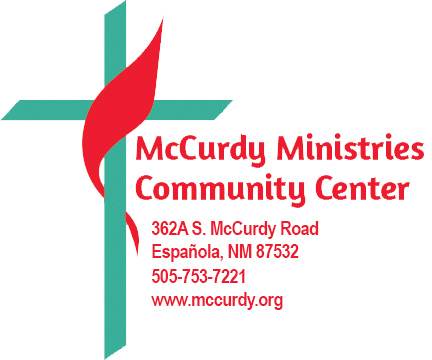 